Publicado en  el 29/06/2016 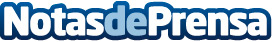 L'ocupació industrial catalana assoleix la xifra més alta dels darrers 10 anysSegons l’Informe Anual sobre la Indústria a Catalunya 2015, l’ocupació al sector industrial ha crescut un 4,3% el 2015, el doble que l’any anterior. El 2015 ha estat l’any en què la indústria s’ha accelerat, tal com es reflecteix en l’evolució positiva d’indicadors clau com el Clima Industrial, la inversió industrial, la producció industrial i les exportacions. La inversió industrial ha augmentat un 12,2% l’any 2015, el creixement més accentuat des de l’any 2000.Datos de contacto:Nota de prensa publicada en: https://www.notasdeprensa.es/locupacio-industrial-catalana-assoleix-la Categorias: Cataluña http://www.notasdeprensa.es